    桃園市進出口商業同業公會 函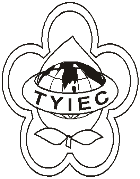          Taoyuan Importers & Exporters Chamber of Commerce桃園市桃園區中正路1249號5樓之4           TEL:886-3-316-4346   886-3-325-3781   FAX:886-3-355-9651ie325@ms19.hinet.net     www.taoyuanproduct.org受 文 者: 各相關會員發文日期：中華民國110年9月13日發文字號：桃貿豐字第110325號附    件：隨文主   旨：財團法人藥害救濟基金會將於110年10月15日舉辦「110年度醫療器材上市後子法規及系統說明會」，請查照。說   明：      一、依據財團法人藥害救濟基金會110年9月10日藥濟(企)字第1103000061號函辦理。      二、為增進醫療器材廠商及相關從業人員對最新醫療器材管理法及QMS系統使用之知能，財團法人藥害救濟基金會協助食藥署辦理旨掲說明會。       三、因應新冠肺炎COVID-19防疫措施，各單位以1人報名為限且採實名制，限額80名；若報名人數超過限制，以報名資格及優先順序為主，主辦單位保留之審核權。      四、活動地點:南港生技園區食品藥物管理署F棟2樓教室(台北市南港區研究院路一段130巷99號國家生技園區F棟)。      五、活動時間:110年10月15日(星期五)13:30~16:30。      六、報名時間:即日起至110年10月1日止或額滿為止，一律網路報名，不接受現場報名。敬請於期限內至報名網址:https://forms.gle/ThYR4XHzhxi3T5r26完成報名。      七、活動前將以電子郵件寄送報名成功信件，活動當日請配合量測體溫及手部消毒，額溫37.5度以上者，不得入內；活動期間請全程配戴口罩。 理事長  簡 文 豐